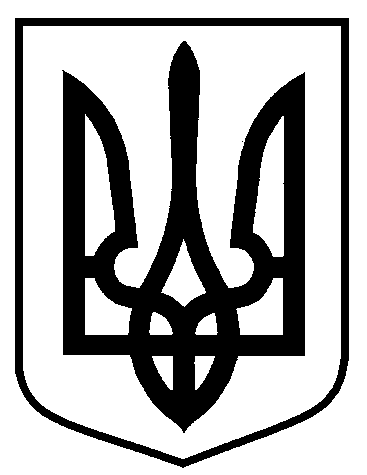 Сумська міська радаВиконавчий комітетРІШЕННЯ від                       №На підставі поданих заяв та документів стосовно присвоєння та зміни поштових адрес, відповідно до Порядку присвоєння та зміни поштових адрес об’єктам нерухомого майна в місті Суми, затвердженого рішенням Сумської міської ради від 24 вересня 2014 року № 3554-МР, керуючись частиною першою статті 52 Закону України «Про місцеве самоврядування в Україні», виконавчий комітет Сумської міської ради ВИРІШИВ:Присвоїти/змінити поштові адреси об’єктам нерухомого майна (нежитловим приміщенням) в місті Суми  згідно з додатком 1.Присвоїти/змінити поштові адреси об’єктам нерухомого майна (земельним ділянкам) в місті Суми згідно з додатком 2.Власникам об’єктів нерухомого майна виготовити та встановити  на будинках покажчики з назвою вулиці і номером будинку встановленого зразка, погодженого управлінням архітектури та містобудування  Сумської міської ради.Заявникам у відповідності до Правил благоустрою міста Суми, затвердженого рішенням Сумської міської ради від 26 грудня 2014 року             № 3853-МР, укласти договори про закріплення території міста Суми по утриманню в належному санітарно-технічному стані.Заявникам у встановленому законодавством порядку забезпечити внесення відповідних відомостей (зміни) до Державного реєстру речових прав на нерухоме майно.Організацію виконання цього рішення покласти на першого заступника міського голови Войтенка В.ВМіський голова                                                                                   О.М. ЛисенкоБондаренко 700-103Розіслати: Бондаренко О.О., заявникамПро присвоєння та зміну поштових адрес об’єктам нерухомого майна (нежитловим приміщенням, земельним ділянкам) в місті Суми